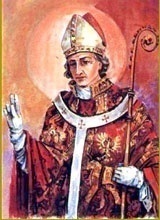 INTENCJE   MSZY   ŚWIĘTYCH24.08. – 30.08.2020INTENCJE   MSZY   ŚWIĘTYCH24.08. – 30.08.2020INTENCJE   MSZY   ŚWIĘTYCH24.08. – 30.08.2020PONIEDZIAŁEK24.08.2020PONIEDZIAŁEK24.08.20207.00+ Józefa Ićka  /pogrz./+ Józefa Ićka  /pogrz./PONIEDZIAŁEK24.08.2020PONIEDZIAŁEK24.08.202018.00+ Tadeusza  Cacaka  2 r. śm.+ Tadeusza  Cacaka  2 r. śm.WTOREK25.08.WTOREK25.08.7.00+ Annę Bywalec 3 r. śm. męża Antoniego+ Annę Bywalec 3 r. śm. męża AntoniegoWTOREK25.08.WTOREK25.08.18.00+ Annę Steczek 22 r. śm.+ Annę Steczek 22 r. śm.ŚRODA 26.08.ŚRODA 26.08.7.00O pomoc Bożą w intencji Panu Bogu wiadomejO pomoc Bożą w intencji Panu Bogu wiadomejŚRODA 26.08.ŚRODA 26.08.18.00+ za zmarłych z rodziny Głuszek i Czubak+ za zmarłych z rodziny Głuszek i Czubak CZWARTEK 27.08. CZWARTEK 27.08.7.00+ Tadeusza Bartuś  /pogrz./+ Tadeusza Bartuś  /pogrz./ CZWARTEK 27.08. CZWARTEK 27.08.18.00+ Janusza  Dyrdę   /pogrz./+ Janusza  Dyrdę   /pogrz./PIĄTEK28.08.PIĄTEK28.08.7.00+ Jana Semika   /pogrz./+ Jana Semika   /pogrz./PIĄTEK28.08.PIĄTEK28.08.18.00Dziękcz. – błag. w 18 urodziny GrzegorzaDziękcz. – błag. w 18 urodziny GrzegorzaSOBOTA29.08.SOBOTA29.08.7.00Dziękcz. – błag. w 1 urodziny Antosia MadejczykDziękcz. – błag. w 1 urodziny Antosia MadejczykSOBOTA29.08.SOBOTA29.08.18.00+ Józefa Pępek 6 r. śm. z rodzicami+ Józefa Pępek 6 r. śm. z rodzicami22 NIEDZIELA ZWYKŁA30.08.202022 NIEDZIELA ZWYKŁA30.08.20207.30+ Piotra Bacę+ Piotra Bacę22 NIEDZIELA ZWYKŁA30.08.202022 NIEDZIELA ZWYKŁA30.08.20209.30+ Helenę Iciek+ Helenę Iciek22 NIEDZIELA ZWYKŁA30.08.202022 NIEDZIELA ZWYKŁA30.08.202011.00Dziękcz. – błag. w 1 urodziny Marianny  JasicaDziękcz. – błag. w 1 urodziny Marianny  Jasica22 NIEDZIELA ZWYKŁA30.08.202022 NIEDZIELA ZWYKŁA30.08.202016.00Dziękcz. – błag. w 18 urodziny WojciechaDziękcz. – błag. w 18 urodziny Wojciecha